BAL BHARATI PUBLIC SCHOOL, SECTOR-14, ROHINICREATIVE CRITICAL THINKING WORKSHEET-7CLASS- III                     SUBJECT- ENGLISHNote  : Do the worksheet in English notebook.  Write  the answers only.Q1. Colour the words in the grid to make sentences for the given pictures. 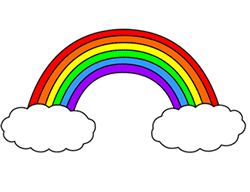          SENTENCE :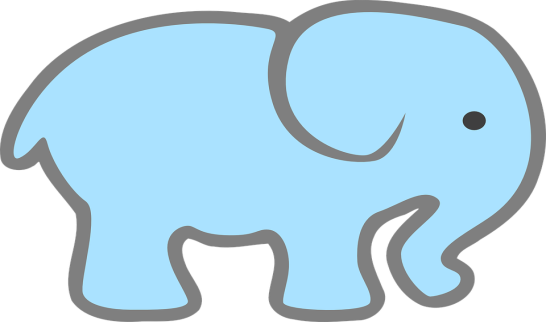        SENTENCE :Q2.  Look at the pictures and choose from the given  predicates to complete each sentence.  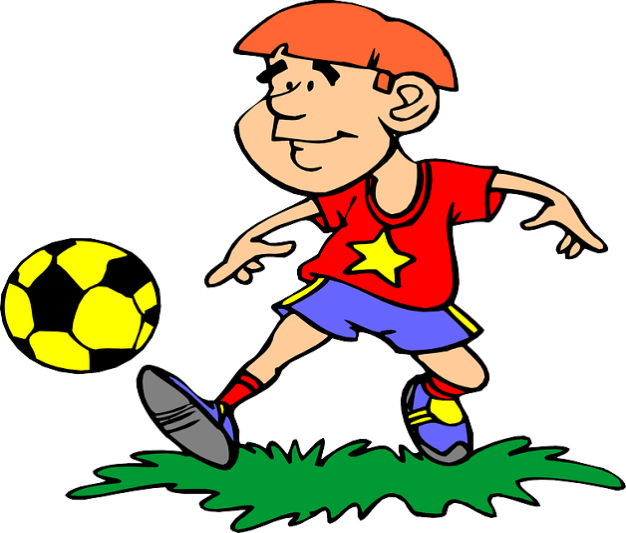 The boy _____________________.is running.is playing football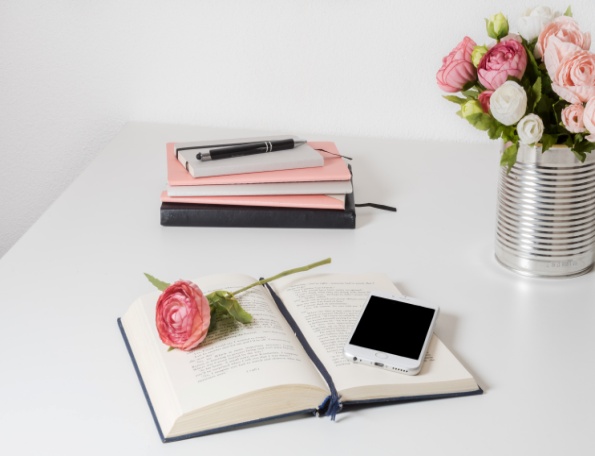 The phone _______________________is ringingis kept on the book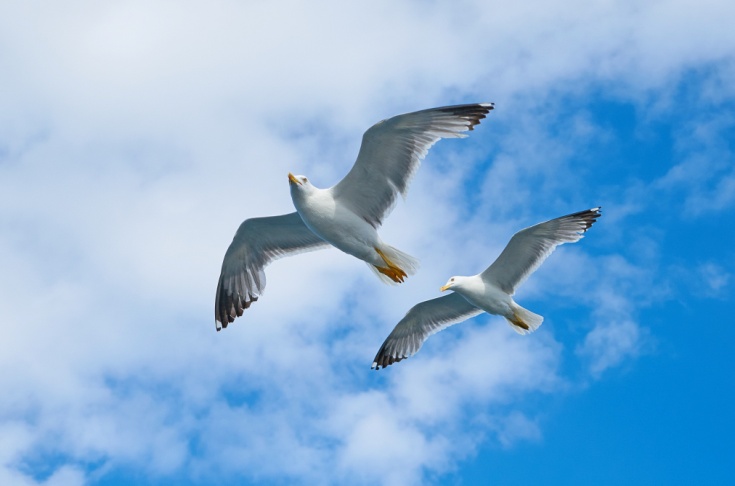 The birds__________________are beautifulare  flying in the sky.   Prepared by:   Ms.  Deepali Sharma   Bal Bharati Public School, Rohini    Aanshehetableapplerainbowpencil hadhashavesevenboxescolourspiecespensAnelephantareon  is   was were     it  on     ahuge     I  plant  animalinsect  thing 